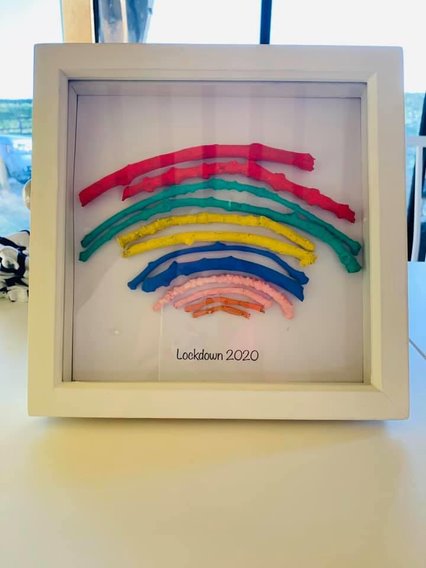  HWBNational Vegetarian Week May 11th – 15th. Could you help prepare a vegetarian snack? We spoke in class about what a vegetarian is. It means that someone does not eat meat or anything made from an animal (milk, cheese etc).Can you think of some vegetarian meals?STEMTry to create a tower only from paper and sellotape. If you can, try to measure it (i.e. the length of 2 spoons or 3 mugs).
Take a picture and post it on our Teams.  ARTRecycling projectCD Fish. If you have an old CD or damaged DVD can you create a fish out of it. Find the steps saved in the folder 11.5.20 It says you need jewels etc but pens, paper and Sellotape work great!WRITINGLook in the Folder labelled 11.5.20There are comprehension activities saved in P1 and P2 folders. Have a go at completing these activities. P2s to write their answers in their jotters/on paper. TOPIC Cosy up and watch Finding Nemo. 
Chose an animal you would like to research more about. JellyfishDolphinPufferfishManta RayOctopusStarfishDraw a picture of your animal in your jotter. Try to write a description of your animal using the worksheet which has a bank of words. NUMERACYAddition and Subtraction Number Bond ChallengesDaily Number Talk ChallengeNumber Line Addition and Subtraction to 20. Remember to show the jumps on the line.  MATHSEstimate then check!How many items are in your laundry basket.How long it will take you to clean your room/tidy toys away. How many footsteps from your room to the front door. HWBSports day would have been in June. Practise some running, hopping or skipping in your garden.Dance to some of your favourite songs every morning before starting your day!SPELLINGPractise spelling words (See in Files)Choose 10 spelling words. HWB: The World of Work Right now there are lots of people still out working. They are called Key Workers. If you know a Key Worker, why don’t you ask them some questions about their job? Or make them a Thank You card. Think about the different work a firefighter does. If you could ask them a question, what would it be?READINGwww.oxfordowl.co.uk Go to pink box: My Class LoginTo access RWI BooksUsername:stpiusp12Password:123456789RWI daily videos on YouTube/Facebookhttps://www.youtube.com/channel/UCo7fbLgY2oA_cFCIg9GdxtQPowerPointsSet 1 SoundsSet 2 SoundsSet 3 SoundsRed WordsP1 Ditty Reading ResourceARTIf you collected small sticks on your walk. Try to create the rainbow picture I’ve saved below. I seen it and thought it was amazing!WRITINGP1s: Practice capital and lower case lettersAa, Bb, Cc, Dd, Ee, Ff, Gg etc.P2s: Fix my sentences belowmax loves to eat bananasi would love toeat an ice-creammy favourite colouris redAdd in capital letters, finger spaces and full stops.  TOPIC
Life cycle of a sea turtle. Worksheet: to help see the pictures. Draw in your jotter the life cycle of a sea turtle. Watch https://www.youtube.com/watch?v=7RLcUWu_QfAWhere do turtles lay their eggs?How long do they take to hatch?When is the best time for the baby turtles to go to the ocean? Why?MATHSMyMathshttps://www.mymaths.co.uk/ Contact Mrs Davidson at st-pius@dundeecity.gov.uk for login detailsWRITING Add 2 sentences to my story…Ben knew he was not allowed to go to the beach alone. But then he saw…Before writing, talk about your ideas with someone at home. 
Draw a picture too!MATHSMeasurementhttps://www.topmarks.co.uk/maths-games/measuring-in-cmFind some objects in your house which you think might measure less than 5cm. DIGITAL TECHNOLOGIESTurn on your laptop/tablet at home. Log on to it. Open up the internet and search for Sumdog. Login using your username and password.LISTENING AND TALKINGPredict what you think the largest animal in the world is. Hint: it lives under the water. Try to research some facts about it. Write at least 5 in your jotter. SCIENCE EXPERIMENTSSalt Water Experimenthttps://www.sciencekiddo.com/salt-water-experiment-ocean-science/Sinking and Floating experiment. Find different objects in your house. Estimate first what you think might sink and float. 